TUE Application FormPlease complete all sections in capital letters or typing. Athlete to complete sections 1,  and 7;  to complete sections  and . Illegible or incomplete applications will be returned and will need to be re-submitted in legible and complete form. Athlete InformationMedical Information ()Medication Details Evidence confirming the diagnosis  be attached and forwarded with this application. The medical information must include a comprehensive medical history and the results of all relevant examinations, laboratory investigations and imaging studies. Copies of the original reports or letters should be included when possible. .WADA maintains a series of  to assist physicians in the preparation of complete and thorough TUE applications. These can be accessed by entering the search term “” on the WADA website: Medical Practitioner’s Declaration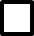 